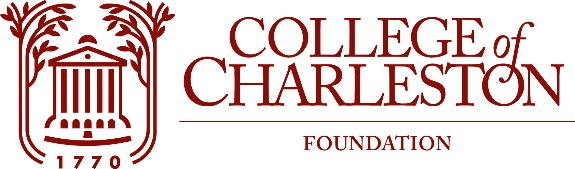 GOVERNANCE & BOARD ENRICHMENT COMMITTEE MEETINGApril 28, 2023https://cofc.zoom.us/j/92985615930?from=addon10 – 11 a.m.MISSIONThe Mission of the College of Charleston Foundation is to promote programs of education, research, student development, and faculty development for the exclusive benefit of the College of Charleston.Committee Members: Johnnie Baxley ‘92 – Chair			Jean Johnson	Todd Abedon – Vice Chair			Sherrie Snipes-WilliamsJohn Carter					Cynthia ThompsonTanner Crunelle ‘20, Fellow			Kathy Williams ‘79Leslie Gambee					Board Chair:  Steve KerriganVice Chair:  Keith Sauls ‘90Executive Director: Dan FrezzaEx Officio: J.R. BarnhartLiaison: Carin JorgensenAgenda:Call to order and roll callFOIA statementApproval of Minutes from February 23, 2023 Governance & Board Enrichment Committee meeting Discuss draft committee charterReview Board survey resultsCofC Foundation mission statementReview Board calendar for SeptemberOld Business/New BusinessAdjourn 